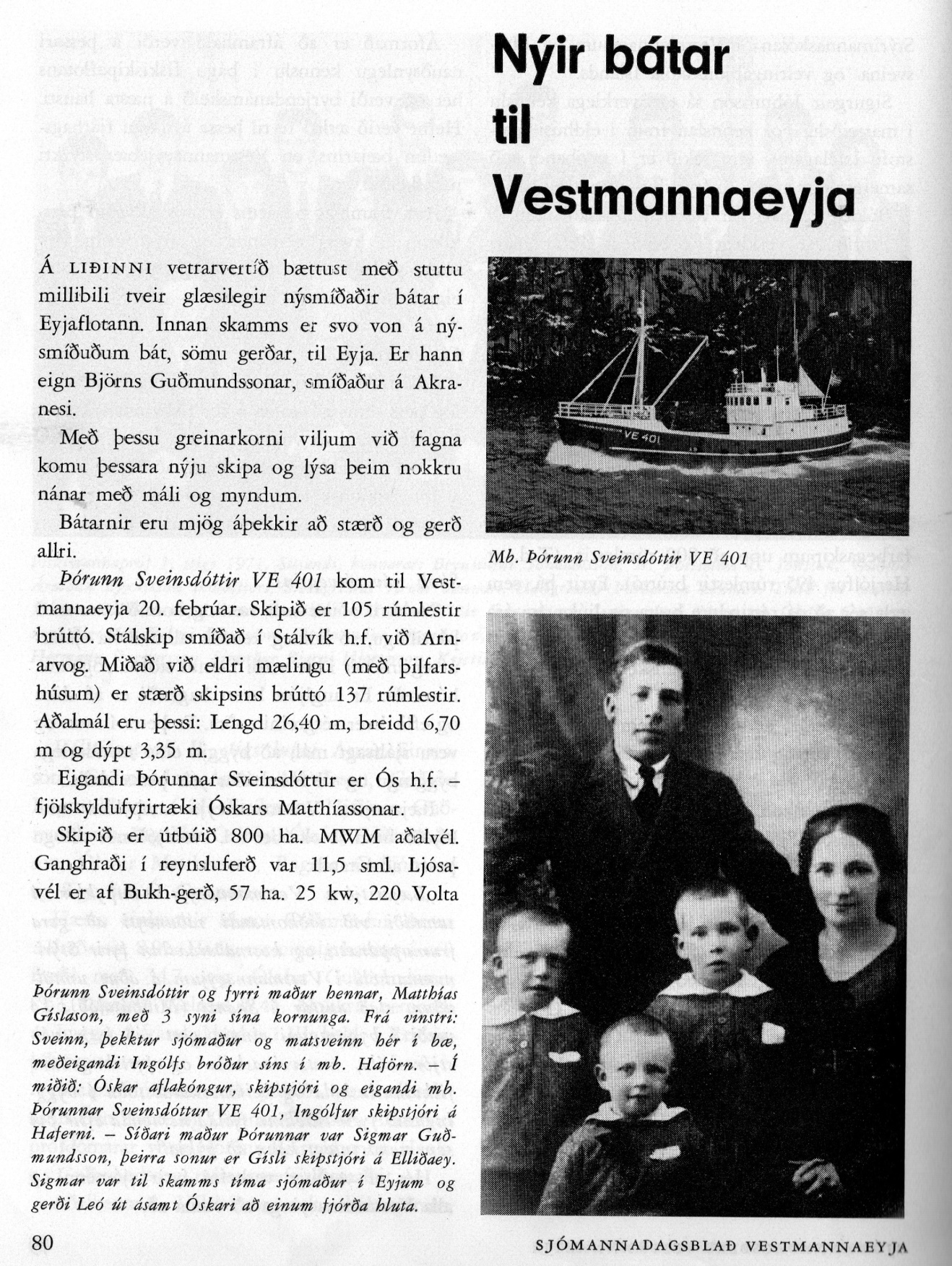 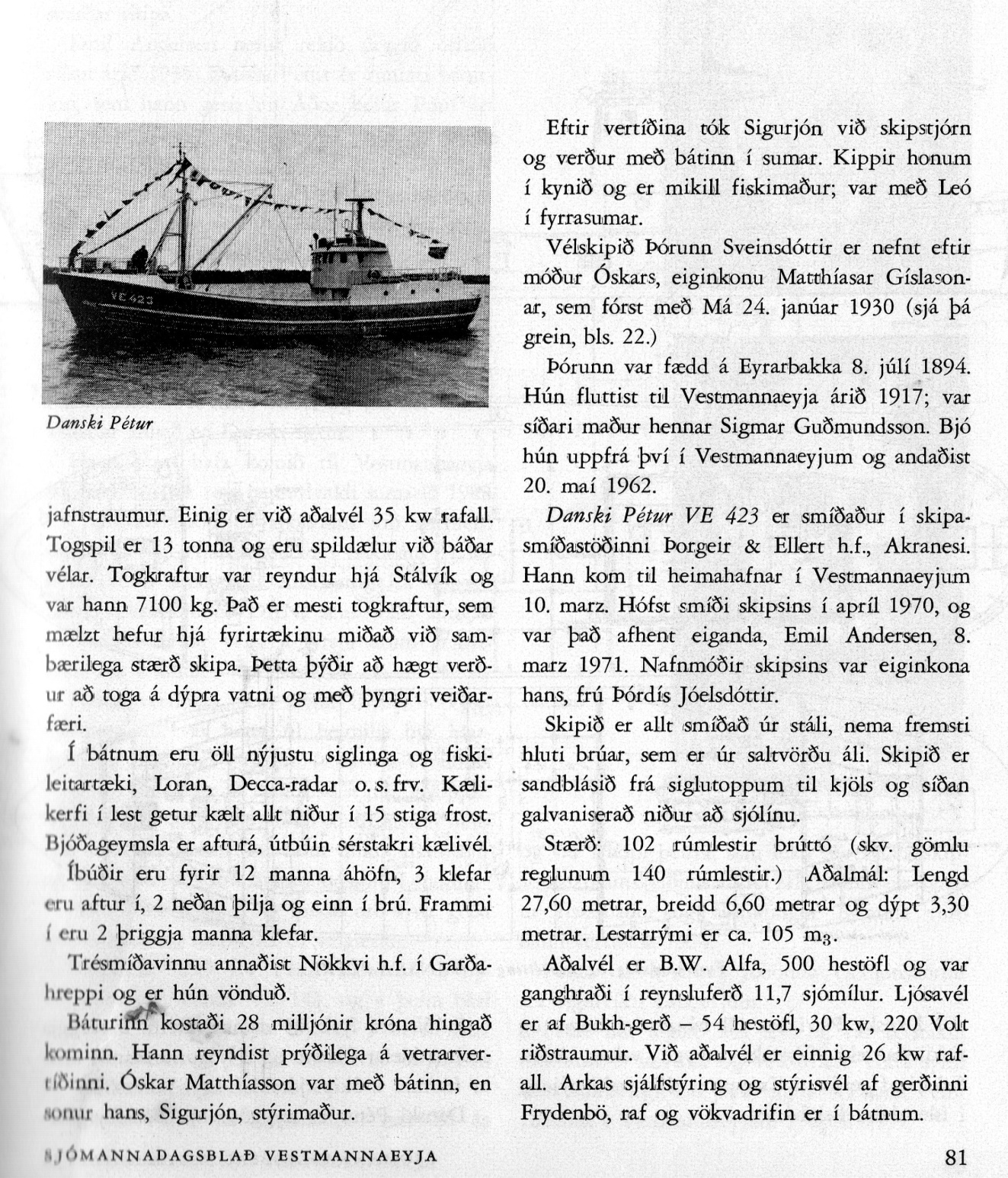 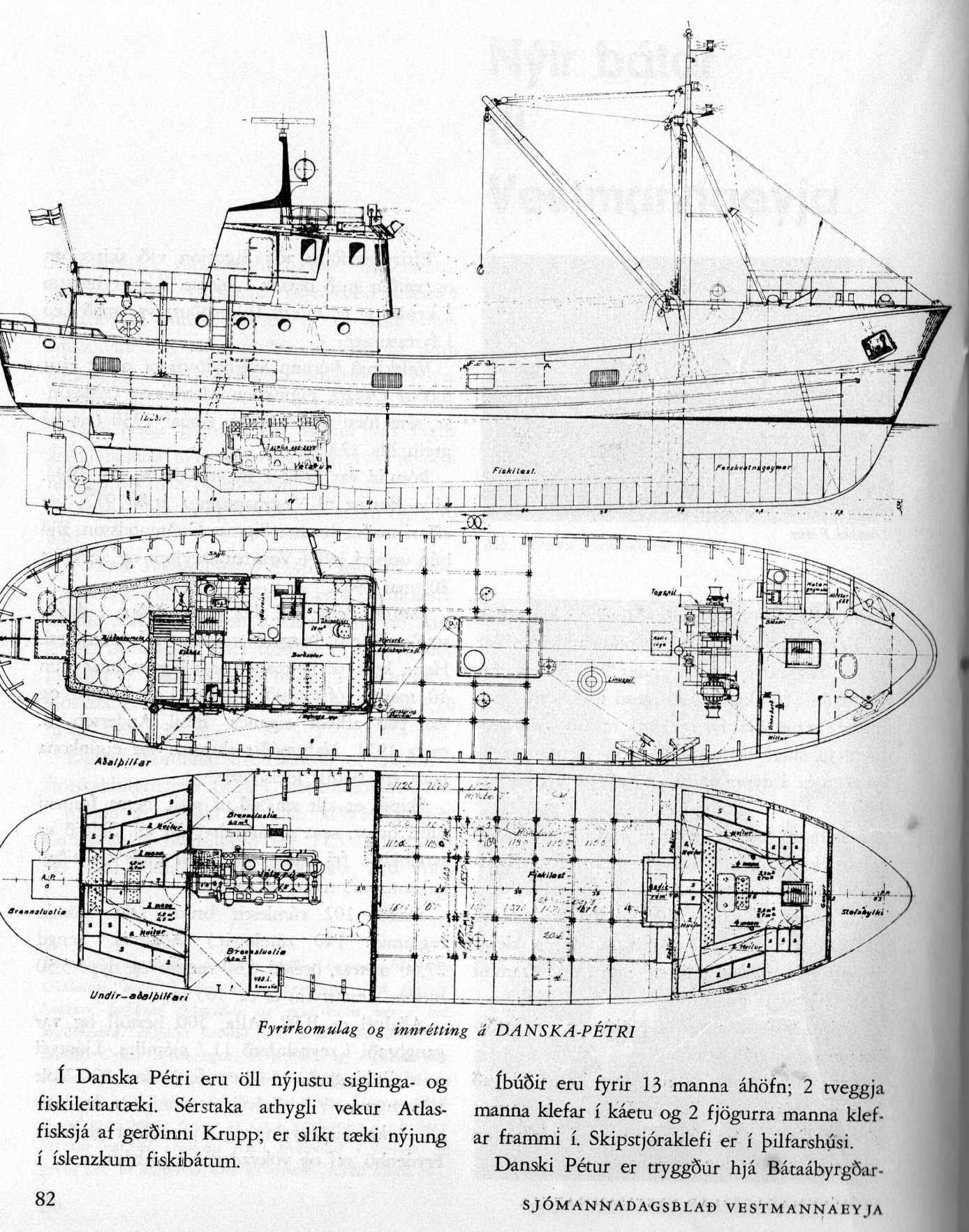 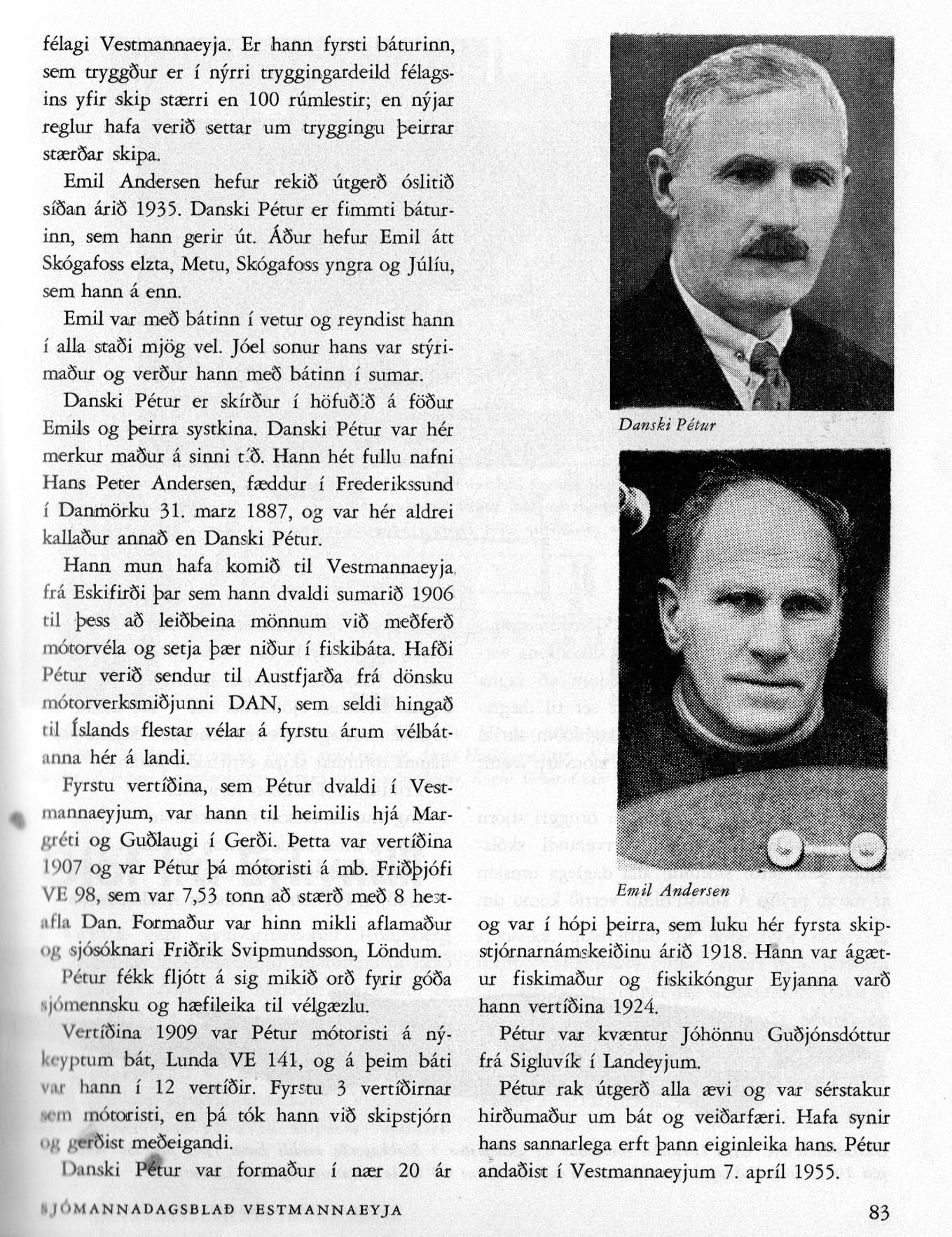 Tekið uppúr sjómannadagsblaði Vestmanneyja 1971.